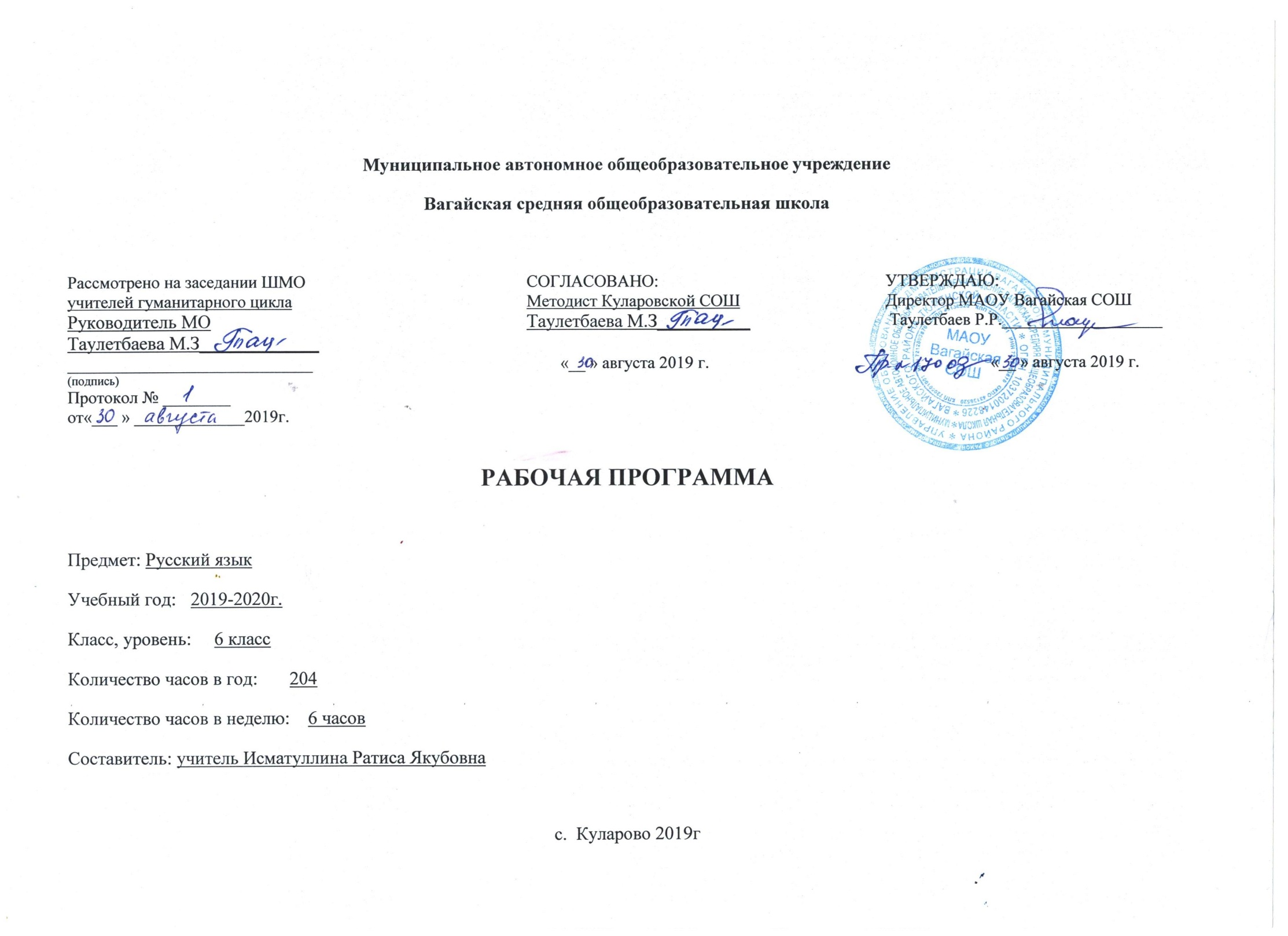  1. Планируемые результаты освоения учебного предмета «Русский язык»Личностные результаты:осознание своей идентичности как гражданина многонациональной страны, объединенной одним языком общения - русским; 2)   освоение гуманистических традиций и ценностей современного общества через художественное слово русских писателей; 3)   осмысление социально-нравственного опыта предшествующих поколений, способность к определению своей позиции и ответственному поведению в современном обществе; 4)   понимание культурного многообразия своей страны и мира через тексты разных типов и стилей.Метапредметные результаты:1) способность сознательно организовывать и регулировать свою деятельность: учебную, общественную;2)  владение умениями работать с учебной и внешкольной информацией (анализировать тексты разных стилей, составлять простой и развернутый планы, тезисы, формулировать и обосновывать выводы и составлять собственный текст), использовать современные источники информации, в том числе материалы на электронных носителях;3) способность решать творческие задачи, представлять результаты своей деятельности в различных формах (сообщение, эссе, презентация.);4)готовность к сотрудничеству с соучениками, коллективной работе; освоение основ межкультурного взаимодействия в школе и социальном окружении и др.Предметные результаты:1) представление об основных функциях языка, о роли русского языка как национального языка русского народа, как государственного языка Российской Федерации и языка межнационального общения, о связи языка и культуры народа, о роли родного языка в жизни человека и общества;2) понимание места родного языка в системе гуманитарных наук и его роли в образовании в целом;3) усвоение основ научных знаний о родном языке; понимание взаимосвязи его уровней и единиц;4) освоение базовых понятий лингвистики: лингвистика и ее основные разделы; язык и речь, речевое общение, речь устная и письменная; монолог, диалог и их виды; ситуация речевого общения; разговорная речь, научный, публицистический, официально-деловой стили, язык художественной литературы; жанры научного, публицистического, официально-делового стилей и разговорной речи; функционально-смысловые типы речи (повествование, описание, рассуждение);5) текст, типы текста; основные единицы языка, их признаки и особенности употребления в речи;6) овладение основными стилистическими ресурсами лексики и фразеологии русского языка, основными нормами русского литературного языка (орфоэпическими, лексическими, грамматическими, орфографическими, пунктуационными), нормами речевого этикета и использование их в своей речевой практике при создании устных и письменных высказываний;7) опознавание и анализ основных единиц языка, грамматических категорий языка, уместное употребление языковых единиц адекватно ситуации речевого общения;8) проведение различных видов анализа слова (фонетический, морфемный, словообразовательный, лексический, морфологический), синтаксического анализа словосочетания и предложения, многоаспектного анализа текста с точки зрения его основных признаков и структуры, принадлежности к определенным функциональным разновидностям языка, особенностей языкового оформления, использования выразительных средств языка; 9) понимание коммуникативно-эстетических возможностей лексической и грамматической синонимии и использование их в собственной речевой практике;10) осознание эстетической функции родного языка, способность оценивать эстетическую сторону речевого высказывания при анализе текстов художественной литературы. Орфография и пунктуация.Ученик научится:соблюдать орфографические и пунктуационные нормы в процессе письма (в объёме содержания курса). Правильно писать слова с непроверяемыми орфограммами, изученными в VI классе;объяснять выбор написания в устной форме (рассуждение) и письменной форме (с помощью графических символов);обнаруживать и исправлять орфографические и пунктуационные ошибки;извлекать необходимую информацию из орфографических словарей и справочников; использовать её в процессе письма.находить в предложениях смысловые отрезки, которые необходимо выделять знаками препинания, обосновывать выбор знаков препинания и расставлять их в предложениях в соответствии с изученными правилами.Ученик получит возможность научиться:демонстрировать роль орфографии и пунктуации в передаче смысловой стороны речи;извлекать необходимую информацию из мультимедийных орфографических словарей и справочников по правописанию; использовать эту информацию в процессе письма.Фонетика и орфоэпия. Графика.Ученик научится:проводить фонетический анализ слова;соблюдать основные орфоэпические правила современного русского литературного языка..Ученик получит возможность научиться:опознавать основные выразительные средства фонетики (звукопись)выразительно читать прозаические и поэтические тексты;  .    извлекать необходимую информацию из мультимедийных орфографических словарей и справочников по правописанию; использовать эту информацию в процессе письмаМорфемика и словообразованиеУченик научится:• делить слова на морфемы на основе смыслового, грамматического и словообразовательного анализа слова;• различать изученные способы словообразования;• анализировать и самостоятельно составлять словообразовательные пары и словообразовательные цепочки слов;• применять знания и умения по морфемике и словообразованию в практике правописания, а также при проведении грамматического и лексического анализа слов.Ученик получит возможность научиться:• характеризовать словообразовательные цепочки и словообразовательные гнёзда, устанавливая смысловую и структурную связь однокоренных слов;• опознавать основные выразительные средства словообразования в художественной речи и оценивать их;• извлекать необходимую информацию из морфемных, словообразовательных и этимологических словарей и справочников, в том числе мультимедийных;• использовать этимологическую справку для объяснения правописания и лексического значения слова.Лексикология и фразеологияУченик научится:• проводить лексический анализ слова, характеризуя лексическое значение, принадлежность слова к группе однозначных или многозначных слов, указывая прямое и переносное значение слова, принадлежность слова к активной или пассивной лексике, а также указывая сферу употребления и стилистическую окраску слова;• группировать слова по тематическим группам;• подбирать к словам синонимы, антонимы;• опознавать фразеологические обороты;• соблюдать лексические нормы в устных и письменных высказываниях;• использовать лексическую синонимию как средство исправления неоправданного повтора в речи и как средство связи предложений в тексте;• опознавать основные виды тропов, построенных на переносном значении слова (метафора, эпитет, олицетворение);• пользоваться различными видами лексических словарей (толковым словарём, словарём синонимов, антонимов, фразеологическим словарём и др.) и использовать полученную информацию в различных видах деятельности.Ученик получит возможность научиться:• объяснять общие принципы классификации словарного состава русского языка;• аргументировать различие лексического и грамматического значений слова;• опознавать омонимы разных видов;• оценивать собственную и чужую речь с точки зрения точного, уместного и выразительного словоупотребления;• опознавать основные выразительные средства лексики и фразеологии в публицистической и художественной речи и оценивать их; объяснять особенности употребления лексических средств в текстах научного и официально-делового стилей речи;• извлекать необходимую информацию из лексических словарей разного типа (толкового словаря, словарей синонимов, антонимов, устаревших слов, иностранных слов, фразеологического словаря и др.) и справочников, в том числе мультимедийных; использовать эту информацию в различных видах деятельности.МорфологияУченик научится:• опознавать самостоятельные (знаменательные) части речи и их формы; служебные части речи;• анализировать слово с точки зрения его принадлежности к той или иной части речи;• употреблять формы слов различных частей речи в соответствии с нормами современного русского литературного языка;• применять морфологические знания и умения в практике правописания, в различных видах анализа;• распознавать явления грамматической омонимии, существенные для решения орфографических и пунктуационных задач.Ученик получит возможность научиться:• анализировать синонимические средства морфологии;• различать грамматические омонимы;• опознавать основные выразительные средства морфологии в публицистической и художественной речи и оценивать их; объяснять особенности употребления морфологических средств в текстах научного и официально-делового стилей речи;• извлекать необходимую информацию из словарей грамматических трудностей, в том числе мультимедийных; использовать эту информацию в различных видах деятельности.СинтаксисУченик научится:• опознавать основные единицы синтаксиса (словосочетание, предложение) и их виды;• анализировать различные виды словосочетаний и предложений с точки зрения структурной и смысловой организации, функциональной предназначенности;• употреблять синтаксические единицы в соответствии с нормами современного русского литературного языка;• использовать разнообразные синонимические синтаксические конструкции в собственной речевой практике;• применять синтаксические знания и умения в практике правописания, в различных видах анализа.Ученик получит возможность научиться:• анализировать синонимические средства синтаксиса;• опознавать основные выразительные средства синтаксиса в публицистической и художественной речи и оценивать их; объяснять особенности употребления синтаксических конструкций в текстах научного и официально-делового стилей речи;• анализировать особенности употребления синтаксических конструкций с точки зрения их функционально-стилистических качеств, требований выразительности речи.По связной речи.Ученик научится:        Составлять сложный план. Подробно, сжато и выборочно излагать повествовательные тексты с элементами описания помещения,  пейзажа и действий. Собирать и систематизировать материал к сочинению с учетом темы и основной мысли. Описывать помещение, пейзаж, действия, составлять рассказ на основе услышанного и по воображению. Совершенствовать содержание и языковое оформление своего текста (в соответствии с изученным языковым материалом).Уметь грамотно и четко отвечать на вопросы по пройденному материалу; выступать по заданной теме.Уметь выразительно читать письменный (прозаический и поэтический) текст.Ученик получит возможность научиться:выступать перед аудиторией с небольшим докладом; публично представлять проект, реферат; публично защищать свою позицию;участвовать в коллективном обсуждении проблем, аргументировать собственную позицию, доказывать ее, убеждать;понимать основные причины коммуникативных неудач и объяснять их. Аудирование и чтениеУченик научится:адекватно понимать информацию устного и письменного сообщения (цель, тему текста); читать тексты разных стилей и жанров; владеть разными видами чтения (изучающее, ознакомительное, просмотровое); извлекать информацию из различных источников, включая средства массовой информации; свободно пользоваться лингвистическими словарями, справочной литературой;использовать приемы работы с учебной книгой, справочниками и другими информационными источниками, включая СМИ и ресурсы Интернета;отбирать и систематизировать материал на определённую тему, анализировать отобранную информацию и интерпретировать ее в соответствии с поставленной коммуникативной задачей.Ученик получит возможность научиться:понимать, анализировать, оценивать информацию в прочитанных текстах;извлекать информацию по заданной проблеме  из различных источников (учебно-научных текстов, текстов СМИ, высказывать собственную точку зрения на решение проблемы.Говорение и письмо.Ученик научится:создавать устные монологические и диалогические высказывания в соответствии с целями и ситуацией общения  (сообщение, небольшой доклад в ситуации учебно-научного общения, бытовой рассказ о событии, история, участие в беседе, споре);обсуждать и четко формулировать цели, план совместной групповой учебной деятельности, распределение частей работы;соблюдать в практике устного речевого общения  основные орфоэпические, лексические, грамматические нормы современного русского литературного языка; стилистически корректно использовать лексику и фразеологию, правила речевого этикета.Ученик получит возможность научиться:создавать устные монологические и диалогические высказывания различных типов и жанроввоспроизводить текст с заданной степенью свернутости (план, пересказ, изложение);создавать тексты различных стилей и жанров (применительно к данному этапу обучения); осуществлять выбор и организацию языковых средств в соответствии с темой, целями общения; владеть различными видами монолога (повествование, описание, рассуждение) и диалога (побуждение к действию, обмен мнениями); свободно, правильно излагать свои мысли в устной и письменной форме, соблюдать нормы построения текста (логичность, последовательность, связность, соответствие теме и др.); соблюдать в практике речевого общения основные произносительные, лексические, грамматические нормы современного русского литературного языка;соблюдать в практике письма основные правила орфографии и пунктуации;соблюдать нормы русского речевого этикета; осуществлять речевой самоконтроль; оценивать свою речь с точки зрения её правильности, находить грамматические и речевые ошибки, недочеты, исправлять их; совершенствовать и редактировать собственные тексты;использовать приобретенные знания и умения в практической деятельности и повседневной жизни;осознавать значение родного языка в жизни человека и общества;развивать речевую культуру, бережное и сознательное отношение к родному языку, сохранению чистоты русского языка как явления культуры;удовлетворению коммуникативных потребностей в учебных, бытовых, социально-культурных ситуациях общения;увеличению словарного запаса; расширению круга используемых грамматических средств; развитию способности к самооценке на основе наблюдения за собственной речью; использованию родного языка как средства получения знаний по другим учебным предметам и продолжения образования.выступать перед аудиторией с докладом; публично защищать проект, реферат;участвовать в дискуссии на учебно-научные темы, соблюдая нормы учебно-научного общения;анализировать и оценивать речевые высказывания с точки зрения их успешности в достижении прогнозируемого результата.различать разговорную речь и другие стили; определять тему, основную мысль текста, функционально-смысловой тип и стиль речи; опознавать языковые единицы, проводить различные виды их анализа;объяснять с помощью словаря значение слов с национально-культурным компонентом.Учебно-тематический план по русскому языку для 6 класса                                                                                                        Содержание учебного предмета «Русский язык 6 класс»(204 ч)Русский язык - один из развитых языков мира (1ч) Повторение пройденного в 5 классе (21ч + 3ч)Деление текста на части; официально-деловой стиль, его языковые особенности.Лексика и фразеология. Культура речи (18ч + 4ч)I. Повторение пройденного по лексике в 5 классе.Исконно русские слова. Заимствованные слова. Общеупотребительные слова. Профессионализмы, диалектизмы, жаргонизмы. Нейтральные и стилистически окрашенные слова. Устаревшие слова. Неологизмы.Основные пути пополнения словарного состава русского языка.Толковые словари иностранных слов, устаревших слов.Фразеология как раздел науки о языке. Свободные сочетания слов и фразеологические обороты. Основные признаки фразеологизмов. Стилистически нейтральные и окрашенные фразеологизмы. Источники фразеологизмов. Использование фразеологизмов в речи. Фразеологический словарь.II. Умение определять по толковому словарю, из какого языка заимствовано слово, относится ли оно к устаревшим, диалектным или профессиональным словам.Умение пользоваться словарями иностранных слов, устаревших слов, фразеологическими словарями. III. Сбор и анализ материалов к сочинению: рабочие материалы. Сжатый пересказ исходного текста.Словообразование. Орфография. Культура речи. (22ч+3ч)I. Повторение пройденного по морфемике в 5 классе.Основные способы образования слов в русском языке: с помощью морфем (морфологический) - приставочный, суффиксальный, приставочно-суффиксальный, бессуффиксный; осново- и словосложение, сложение полных и сокращенных слов, аббревиация (сокращение слов и словосочетаний). Образование слов в результате слияния сочетаний слов в слово.Понятие об этимологии и этимологическом разборе слов. Этимологические словари.Правописание чередующихся гласных о и а в  корнях -гор- - -гар-, -кос- - -кас-. Правописание гласных в приставках пре- и при-, буквы ы и и после приставок на согласные. Правописание соединительных гласных о и е. II. Умение согласовывать со сложносокращенными словами прилагательные и глаголы в прошедшем времени.III. Описание помещения, структура этого текста, языковые особенности. Систематизация материала к сочинению; сложный план. Выборочный пересказ исходного текста.Морфология. Орфография. Культура речи. (99ч + 19ч)Имя существительное (19ч + 5ч) I. Повторение сведений об имени существительном, полученных в 5 классе.Склонение существительных на -мя. Несклоняемые существительные. Текстообразующая роль существительных. Словообразование имен существительных.Не с существительными. Правописание гласных в суффиксах -ек, -ик; буквы о и е после шипящих и ц в суффиксах -ок (-ек), -онк, -онок. Согласные ч и щ в суффиксе -чик (-щик).II. Умение правильно образовывать формы косвенных падежей существительных на -мя, правильно употреблять в речи несклоняемые существительные, согласовывать прилагательные и глаголы в форме прошедшего времени с существительными общего рода (например, белоручка, сирота и др.).Умение определять значения суффиксов имен существительных (увеличительное, пренебрежительное и уменьшительно-ласкательное).III. Различные сферы употребления устной публичной речи.Имя прилагательное (25ч + 3ч)I. Повторение сведений об имени прилагательном, полученных в 5 классе.Качественные, относительные и притяжательные прилагательные. Степени сравнения прилагательных; образование степеней сравнения. Словообразование имен прилагательных.Не с именами прилагательными. Буквы о и е после шипящих и ц в суффиксах прилагательных; правописание гласных и согласных в суффиксах -ан- (-ян-), -ин-, -онн- (-енн-) в именах прилагательных; различение на письме суффиксов -к- и -ск- Слитное и дефисное написание сложных прилагательных.II. Умение правильно образовывать степени сравнения прилагательных, соблюдать правильное ударение при образовании степеней сравнения, определять значение суффиксов в именах прилагательных (уменьшительно-ласкательное и неполноты качества).Умение употреблять в речи прилагательные в переносном значении.III. Описание природы, структуры данного текста, его языковые особенности; описание предметов, находящихся вблизи и вдали. Выборочный пересказ исходного текста с описанием природы. Описание пейзажа по картине.Публичное выступление о произведении народного промысла.Имя числительное (14ч + 2ч) I. Имя числительное как часть речи. Синтаксическая роль имен числительных в предложении. Числительные количественные и порядковые. Числительные простые и составные. Текстообразующая роль числительных.Склонение количественных числительных. Правописание гласных в падежных окончаниях; буква ь в середине и на конце числительных. Слитное и раздельное написание числительных.Склонение порядковых числительных. Правописание гласных в падежных окончаниях порядковых числительных.II. Умение употреблять числительные для обозначения дат, правильно употреблять числительные двое, трое и др., числительные оба, обе в сочетании с существительными.Умение выражать приблизительное количество с помощью сочетания количественного числительного и существительного (например, минут пять, километров десять).III. Публичное выступление - призыв, его структура, языковые особенности. Пересказ исходного текста с цифровым материалом.Местоимение (22ч + 6ч) I. Местоимение как часть речи. Синтаксическая роль местоимений в предложении. Разряды местоимений. Склонение местоимений. Текстообразующая роль местоимений.Раздельное написание предлогов с местоимениями. Буква н в личных местоимениях 3-го лица после предлогов. Образование неопределенных местоимений. Дефис в неопределенных местоимениях перед суффиксами -то, -либо, -нибудь и после приставки кое-.Не в неопределенных местоимениях. Слитное и раздельное написание не и ни в отрицательных местоимениях.II. Умение употреблять личные местоимения 3-го лица в соответствии со смыслом предшествующего предложения. Умение правильно использовать местоимения как средство связи предложений и частей текста.III. Рассказ по воображению, по сюжетным рисункам; строение, языковые особенности данных текстов.Рассуждение как тип текста, его строение (тезис, аргумент, вывод), языковые особенности.Глагол (19ч + 3ч)I. Повторение сведений о глаголе, полученных в 6 классе.Переходные и непереходные глаголы. Изъявительное, условное и повелительное наклонения. Раздельное написание частицы бы (б) с глаголами в условном наклонении. Буквы ь и и в глаголах в повелительном наклонении. Разноспрягаемые глаголы. Безличные глаголы. Текстообразующая роль глаголов. Словообразование глаголов.Правописание гласных в суффиксах -ова(ть), -ева(ть) и -ыва(ть), -ива(ть).II. Умение употреблять формы одних наклонений в значении других и неопределенную форму (инфинитив) в значении разных наклонений.III. Рассказ на основе услышанного, его строение, языковые особенности. Пересказ исходного текста от лица кого-либо из его героев. Рассказ по сюжетным картинкам с включением части готового текста.Повторение и систематизация пройденного в 6 классе (10ч) Разделы науки о языке. Орфография. Орфографический разбор.Пунктуация. Пунктуационный разбор.Лексика и фразеология.        Словообразование. Морфемный и словообразовательный разбор.Морфология. Морфологический разбор.Синтаксис. Синтаксический разбор.Подведение итогов года (1ч)Тематическое планирование с указанием количества часов, отводимых на освоение каждой   темы(6 класс - 204 часов)СодержаниеКол-во часовКол-во контрольныхРазвитие речиВводный урок. Русский язык – один из развитых языков мира.1Повторение изученного в 5 классе.2413Лексика. Культура речи.132Фразеология. Культура речи.912Словообразование. Орфография. Культура речи.2523Морфология. Орфография. Культура речи.Имя существительное.Имя прилагательное.Имя числительное.Местоимение.Глагол.    24    28    16    28    222112153263Повторение и систематизация изученного в 6 классе.1313Подведение итогов года.1ИТОГО204№ п/п№ п/пТемаурокаТемаурокаТемаурокаТемаурокаКол-во часовКол-во часов№ п/п№ п/пТемаурокаТемаурокаТемаурокаТемаурокаКол-во часовКол-во часов1.1.Русский язык – один из развитых языков мира.Русский язык – один из развитых языков мира.Русский язык – один из развитых языков мира.Русский язык – один из развитых языков мира.1ч.1ч.2.2.Язык, речь, общение.Язык, речь, общение.Язык, речь, общение.Язык, речь, общение.1ч.1ч.33Ситуация общения.Ситуация общения.Ситуация общения.Ситуация общения.1 ч.1 ч.44Фонетика. Орфоэпия.Фонетика. Орфоэпия.Фонетика. Орфоэпия.Фонетика. Орфоэпия.1ч.1ч.55Морфемы в слове. Орфограммы в приставках и в корнях слов.Контрольный словарный диктант.Морфемы в слове. Орфограммы в приставках и в корнях слов.Контрольный словарный диктант.Морфемы в слове. Орфограммы в приставках и в корнях слов.Контрольный словарный диктант.Морфемы в слове. Орфограммы в приставках и в корнях слов.Контрольный словарный диктант.1ч.1ч.66Части речи. Орфограммы в окончаниях слов.Части речи. Орфограммы в окончаниях слов.Части речи. Орфограммы в окончаниях слов.Части речи. Орфограммы в окончаниях слов.1ч.1ч.77Р.Р.Сочинение на тему «Интересная встреча»Р.Р.Сочинение на тему «Интересная встреча»Р.Р.Сочинение на тему «Интересная встреча»Р.Р.Сочинение на тему «Интересная встреча»1ч.1ч.88Словосочетание. Простое предложение. Знаки препинания.Словосочетание. Простое предложение. Знаки препинания.Словосочетание. Простое предложение. Знаки препинания.Словосочетание. Простое предложение. Знаки препинания.1ч.1ч.99Сложное предложение. Запятые в сложном предложении. Синтаксический разбор предложений.Сложное предложение. Запятые в сложном предложении. Синтаксический разбор предложений.Сложное предложение. Запятые в сложном предложении. Синтаксический разбор предложений.Сложное предложение. Запятые в сложном предложении. Синтаксический разбор предложений.1ч.1ч.1010Прямая речь. Диалог.Прямая речь. Диалог.Прямая речь. Диалог.Прямая речь. Диалог.1ч.1ч.1111Входной контроль (контрольный тест)Входной контроль (контрольный тест)Входной контроль (контрольный тест)Входной контроль (контрольный тест)1 ч.1 ч.1212Текст, его особенности. Тема и основная мысль текста. Заглавие текста.Текст, его особенности. Тема и основная мысль текста. Заглавие текста.Текст, его особенности. Тема и основная мысль текста. Заглавие текста.Текст, его особенности. Тема и основная мысль текста. Заглавие текста.1ч.1ч.1313Начальные и конечные предложения текста. Ключевые слова. Основные признаки текста.Начальные и конечные предложения текста. Ключевые слова. Основные признаки текста.Начальные и конечные предложения текста. Ключевые слова. Основные признаки текста.Начальные и конечные предложения текста. Ключевые слова. Основные признаки текста.1ч.1ч.1414Р.Р.Составление продолжения текста по данному началу.Р.Р.Составление продолжения текста по данному началу.Р.Р.Составление продолжения текста по данному началу.Р.Р.Составление продолжения текста по данному началу.1ч.1ч.1515Р.Р. Сочинение-рассказ.Р.Р. Сочинение-рассказ.Р.Р. Сочинение-рассказ.Р.Р. Сочинение-рассказ.1ч.1ч.1616Текст и стили речи. Официально-деловой стиль речи.Текст и стили речи. Официально-деловой стиль речи.Текст и стили речи. Официально-деловой стиль речи.Текст и стили речи. Официально-деловой стиль речи.1ч.1ч.17.17.Слово и его лексическое значение.Слово и его лексическое значение.Слово и его лексическое значение.Слово и его лексическое значение.1ч.1ч.1818Р. Р. Собирание материалов к сочинению. Устное сочинение – описание картины (А. П. Герасимов «После дождя»)Р. Р. Собирание материалов к сочинению. Устное сочинение – описание картины (А. П. Герасимов «После дождя»)Р. Р. Собирание материалов к сочинению. Устное сочинение – описание картины (А. П. Герасимов «После дождя»)Р. Р. Собирание материалов к сочинению. Устное сочинение – описание картины (А. П. Герасимов «После дождя»)1ч.1ч.1919Общеупотребительные слова.Общеупотребительные слова.Общеупотребительные слова.Общеупотребительные слова.1ч.1ч.2020Профессионализмы.Профессионализмы.Профессионализмы.Профессионализмы.1ч.1ч.2121Диалектизмы.Диалектизмы.Диалектизмы.Диалектизмы.1ч.1ч.2222Р.Р. Сжатое изложениеР.Р. Сжатое изложениеР.Р. Сжатое изложениеР.Р. Сжатое изложение1ч.1ч.2323Исконно русские и заимствованные слова.Исконно русские и заимствованные слова.Исконно русские и заимствованные слова.Исконно русские и заимствованные слова.1ч.1ч.2424Новые слова (неологизмы)Новые слова (неологизмы)Новые слова (неологизмы)Новые слова (неологизмы)1ч.1ч.2525Устаревшие слова.Устаревшие слова.Устаревшие слова.Устаревшие слова.1ч.1ч.2626Словари.Словари.Словари.Словари.1ч.1ч.2727Повторение изученного в разделе «Лексика. Культура речи».Повторение изученного в разделе «Лексика. Культура речи».Повторение изученного в разделе «Лексика. Культура речи».Повторение изученного в разделе «Лексика. Культура речи».1ч.1ч.2828Контрольный диктант с грамматическим заданием.Контрольный диктант с грамматическим заданием.Контрольный диктант с грамматическим заданием.Контрольный диктант с грамматическим заданием.1ч.1ч.2929Фразеологизмы.Фразеологизмы.Фразеологизмы.Фразеологизмы.1ч.1ч.3030Источники фразеологизмов.Источники фразеологизмов.Источники фразеологизмов.Источники фразеологизмов.1ч.1ч.3131Р.Р. Составление сообщения о возникновении фразеологизма (на выбор).Р.Р. Составление сообщения о возникновении фразеологизма (на выбор).Р.Р. Составление сообщения о возникновении фразеологизма (на выбор).Р.Р. Составление сообщения о возникновении фразеологизма (на выбор).1ч.1ч.3232Повторение изученного в разделе «Фразеология. Культура речи». Контрольный тест «Лексика. Фразеология»Повторение изученного в разделе «Фразеология. Культура речи». Контрольный тест «Лексика. Фразеология»Повторение изученного в разделе «Фразеология. Культура речи». Контрольный тест «Лексика. Фразеология»Повторение изученного в разделе «Фразеология. Культура речи». Контрольный тест «Лексика. Фразеология»1ч.1ч.33-3433-34Морфемика и словообразование.Морфемика и словообразование.Морфемика и словообразование.Морфемика и словообразование.2ч.2ч.3535Р.Р. Описание помещения.Р.Р. Описание помещения.Р.Р. Описание помещения.Р.Р. Описание помещения.1ч.1ч.36,37,3836,37,38Основные способы образования слов в русском языке.Основные способы образования слов в русском языке.Основные способы образования слов в русском языке.Основные способы образования слов в русском языке.3ч.3ч.39,4039,40Этимология слов.Этимология слов.Этимология слов.Этимология слов.2ч.2ч.41-4241-42Р.Р. Систематизация материалов к сочинению. Сложный план.Р.Р. Систематизация материалов к сочинению. Сложный план.Р.Р. Систематизация материалов к сочинению. Сложный план.Р.Р. Систематизация материалов к сочинению. Сложный план.2ч.2ч.43-4443-44Буквы а и о в корнях -кос- -- кас-.Буквы а и о в корнях -кос- -- кас-.Буквы а и о в корнях -кос- -- кас-.Буквы а и о в корнях -кос- -- кас-.2ч.2ч.45-4645-46Буквы а и о в корнях -гор- -- гар-.Буквы а и о в корнях -гор- -- гар-.Буквы а и о в корнях -гор- -- гар-.Буквы а и о в корнях -гор- -- гар-.2ч.2ч.47-4847-48Буквы а и о в корнях -зор- -- зар-.Буквы а и о в корнях -зор- -- зар-.Буквы а и о в корнях -зор- -- зар-.Буквы а и о в корнях -зор- -- зар-.2ч.2ч.49-5049-50Буквы ы и и после приставок.Буквы ы и и после приставок.Буквы ы и и после приставок.Буквы ы и и после приставок.2ч.2ч.51,52,5351,52,53Гласные в приставках пре- и при-.Гласные в приставках пре- и при-.Гласные в приставках пре- и при-.Гласные в приставках пре- и при-.3ч.3ч.54,5554,55Контрольный диктант с грамматическим заданием.Анализ диктанта и работа над ошибками.Контрольный диктант с грамматическим заданием.Анализ диктанта и работа над ошибками.Контрольный диктант с грамматическим заданием.Анализ диктанта и работа над ошибками.Контрольный диктант с грамматическим заданием.Анализ диктанта и работа над ошибками.2 ч.2 ч.56,5756,57Соединительные гласные о и е в сложных словах.Соединительные гласные о и е в сложных словах.Соединительные гласные о и е в сложных словах.Соединительные гласные о и е в сложных словах.2ч.2ч.58,59.58,59.Сложносокращённые слова.Сложносокращённые слова.Сложносокращённые слова.Сложносокращённые слова.2ч.2ч.60,6160,61Р. Р. Контрольное сочинение – описание изображённого на картине (Т. Н. Яблонская. «Утро»)Р. Р. Контрольное сочинение – описание изображённого на картине (Т. Н. Яблонская. «Утро»)Р. Р. Контрольное сочинение – описание изображённого на картине (Т. Н. Яблонская. «Утро»)Р. Р. Контрольное сочинение – описание изображённого на картине (Т. Н. Яблонская. «Утро»)2ч.2ч.62,6362,63Морфемный и словообразовательный разбор слова.Контрольный словарный диктант.Морфемный и словообразовательный разбор слова.Контрольный словарный диктант.Морфемный и словообразовательный разбор слова.Контрольный словарный диктант.Морфемный и словообразовательный разбор слова.Контрольный словарный диктант.2ч.2ч.64,6564,65Повторение изученного в разделе «Словообразование. Орфография. Культура речи».Повторение изученного в разделе «Словообразование. Орфография. Культура речи».Повторение изученного в разделе «Словообразование. Орфография. Культура речи».Повторение изученного в разделе «Словообразование. Орфография. Культура речи».2ч.2ч.6666Контрольный тестКонтрольный тестКонтрольный тестКонтрольный тест1 ч.1 ч.§§67,6867,68Повторение изученного в 5 классе. Имя существительное как часть речи.Повторение изученного в 5 классе. Имя существительное как часть речи.Повторение изученного в 5 классе. Имя существительное как часть речи.Повторение изученного в 5 классе. Имя существительное как часть речи.2ч.2ч.6969Р.Р. Составление письма другу.Р.Р. Составление письма другу.Р.Р. Составление письма другу.Р.Р. Составление письма другу.1ч.1ч.7070Разносклоняемые имена существительные.Разносклоняемые имена существительные.Разносклоняемые имена существительные.Разносклоняемые имена существительные.1ч.1ч.7171Буква е в суффиксе -ен- существительных на -мя.Буква е в суффиксе -ен- существительных на -мя.Буква е в суффиксе -ен- существительных на -мя.Буква е в суффиксе -ен- существительных на -мя.1ч.1ч.7272Р. Р. Составление устного публичного выступления о происхождении имён.Р. Р. Составление устного публичного выступления о происхождении имён.Р. Р. Составление устного публичного выступления о происхождении имён.Р. Р. Составление устного публичного выступления о происхождении имён.1ч.1ч.73,7473,74Несклоняемые имена существительные.Несклоняемые имена существительные.Несклоняемые имена существительные.Несклоняемые имена существительные.2ч.2ч.75,76.75,76.Род несклоняемых имён существительных.Род несклоняемых имён существительных.Род несклоняемых имён существительных.Род несклоняемых имён существительных.2ч.2ч.77,78.77,78.Имена существительные общего рода.Имена существительные общего рода.Имена существительные общего рода.Имена существительные общего рода.2ч.2ч.7979Морфологический разбор имени существительного.Морфологический разбор имени существительного.Морфологический разбор имени существительного.Морфологический разбор имени существительного.1ч.1ч.8080Р.Р. Сочинение-описание по личным впечатлениям.Р.Р. Сочинение-описание по личным впечатлениям.Р.Р. Сочинение-описание по личным впечатлениям.Р.Р. Сочинение-описание по личным впечатлениям.1ч.1ч.81,8281,82Не с именами существительными.Не с именами существительными.Не с именами существительными.Не с именами существительными.2ч.2ч.83,8483,84Буквы ч и щ в суффиксе -чик (-щик).Буквы ч и щ в суффиксе -чик (-щик).Буквы ч и щ в суффиксе -чик (-щик).Буквы ч и щ в суффиксе -чик (-щик).2ч.2ч.8585Гласные в суффиксах существительных -ек и -ик.Гласные в суффиксах существительных -ек и -ик.Гласные в суффиксах существительных -ек и -ик.Гласные в суффиксах существительных -ек и -ик.1ч.1ч.86,8786,87Гласные о и е после шипящих в суффиксах существительных.Гласные о и е после шипящих в суффиксах существительных.Гласные о и е после шипящих в суффиксах существительных.Гласные о и е после шипящих в суффиксах существительных.2ч.2ч.88,8988,89Повторение изученного в разделе «Имя существительное». Контрольный тест «Имя существительное».Повторение изученного в разделе «Имя существительное». Контрольный тест «Имя существительное».Повторение изученного в разделе «Имя существительное». Контрольный тест «Имя существительное».Повторение изученного в разделе «Имя существительное». Контрольный тест «Имя существительное».2ч.2ч.90,9190,91Контрольный диктант с грамматическим заданием.Анализ диктанта и работа над ошибками.Контрольный диктант с грамматическим заданием.Анализ диктанта и работа над ошибками.Контрольный диктант с грамматическим заданием.Анализ диктанта и работа над ошибками.Контрольный диктант с грамматическим заданием.Анализ диктанта и работа над ошибками.2 ч.2 ч.9292Повторение изученного в 5 классе. Имя прилагательное как часть речи.Повторение изученного в 5 классе. Имя прилагательное как часть речи.Повторение изученного в 5 классе. Имя прилагательное как часть речи.Повторение изученного в 5 классе. Имя прилагательное как часть речи.1ч.1ч.9393Описание природы.Описание природы.Описание природы.Описание природы.1ч.1ч.94,95,9694,95,96Степени сравнения имён прилагательных.Степени сравнения имён прилагательных.Степени сравнения имён прилагательных.Степени сравнения имён прилагательных.3ч.3ч.9797Разряды имён прилагательных по значению. Качественные прилагательные.Разряды имён прилагательных по значению. Качественные прилагательные.Разряды имён прилагательных по значению. Качественные прилагательные.Разряды имён прилагательных по значению. Качественные прилагательные.1ч.1ч.9898Относительные прилагательные.Относительные прилагательные.Относительные прилагательные.Относительные прилагательные.1ч.1ч.       99       99Р.Р. Контрольное изложение «Возвращение Владимира в отчий дом» (по отрывку из повести А. С. Пушкина «Дубровский»)Р.Р. Контрольное изложение «Возвращение Владимира в отчий дом» (по отрывку из повести А. С. Пушкина «Дубровский»)Р.Р. Контрольное изложение «Возвращение Владимира в отчий дом» (по отрывку из повести А. С. Пушкина «Дубровский»)Р.Р. Контрольное изложение «Возвращение Владимира в отчий дом» (по отрывку из повести А. С. Пушкина «Дубровский»)1ч.1ч.100100Притяжательные прилагательные.Притяжательные прилагательные.Притяжательные прилагательные.Притяжательные прилагательные.1ч.1ч.101101Морфологический разбор имени прилагательного.Морфологический разбор имени прилагательного.Морфологический разбор имени прилагательного.Морфологический разбор имени прилагательного.1ч.1ч.102103102103Не с прилагательными.Не с прилагательными.Не с прилагательными.Не с прилагательными.2ч.2ч.104104Гласные о и е после шипящих в суффиксах прилагательных.Гласные о и е после шипящих в суффиксах прилагательных.Гласные о и е после шипящих в суффиксах прилагательных.Гласные о и е после шипящих в суффиксах прилагательных.1ч.1ч.105105Р.Р. Сочинение-описание природы по картине (Н. П. Крымов. «Зимний вечер»).Р.Р. Сочинение-описание природы по картине (Н. П. Крымов. «Зимний вечер»).Р.Р. Сочинение-описание природы по картине (Н. П. Крымов. «Зимний вечер»).Р.Р. Сочинение-описание природы по картине (Н. П. Крымов. «Зимний вечер»).1ч.1ч.106,107,108106,107,108Одна и две буквы н в суффиксах прилагательных.Контрольный словарный диктант.Одна и две буквы н в суффиксах прилагательных.Контрольный словарный диктант.Одна и две буквы н в суффиксах прилагательных.Контрольный словарный диктант.Одна и две буквы н в суффиксах прилагательных.Контрольный словарный диктант.3ч.3ч.109109Различение на письме суффиксов прилагательных -к- и -ск-.Различение на письме суффиксов прилагательных -к- и -ск-.Различение на письме суффиксов прилагательных -к- и -ск-.Различение на письме суффиксов прилагательных -к- и -ск-.1ч.1ч.110,111110,111Дефисное и слитное написание сложных прилагательных.Дефисное и слитное написание сложных прилагательных.Дефисное и слитное написание сложных прилагательных.Дефисное и слитное написание сложных прилагательных.2ч.2ч.112,113112,113Повторение изученного в разделе «Имя прилагательное».Контрольный тест «Имя прилагательное».Повторение изученного в разделе «Имя прилагательное».Контрольный тест «Имя прилагательное».Повторение изученного в разделе «Имя прилагательное».Контрольный тест «Имя прилагательное».Повторение изученного в разделе «Имя прилагательное».Контрольный тест «Имя прилагательное».2ч.2ч.114,115114,115Контрольный диктант с грамматическим заданием.Анализ и работа над ошибками.Контрольный диктант с грамматическим заданием.Анализ и работа над ошибками.Контрольный диктант с грамматическим заданием.Анализ и работа над ошибками.Контрольный диктант с грамматическим заданием.Анализ и работа над ошибками.2ч.2ч.116116Р.Р. Составление устного публичного выступления о произведениях народного промысла.Р.Р. Составление устного публичного выступления о произведениях народного промысла.Р.Р. Составление устного публичного выступления о произведениях народного промысла.Р.Р. Составление устного публичного выступления о произведениях народного промысла.1ч.1ч.117,118117,118Имя числительное как часть речи.Имя числительное как часть речи.Имя числительное как часть речи.Имя числительное как часть речи.2ч.2ч.119119Простые и составные числительные.Простые и составные числительные.Простые и составные числительные.Простые и составные числительные.1ч.1ч.120120Мягкий знак на конце и в середине числительных.Мягкий знак на конце и в середине числительных.Мягкий знак на конце и в середине числительных.Мягкий знак на конце и в середине числительных.1ч.1ч.121,122121,122Порядковые числительные.Порядковые числительные.Порядковые числительные.Порядковые числительные.2ч.2ч.123123Разряды количественных числительных.Разряды количественных числительных.Разряды количественных числительных.Разряды количественных числительных.1ч.1ч.124,125124,125Числительные, обозначающие целые числа.Числительные, обозначающие целые числа.Числительные, обозначающие целые числа.Числительные, обозначающие целые числа.2ч.2ч.126126Дробные числительные.Дробные числительные.Дробные числительные.Дробные числительные.1ч.1ч.127127Р.Р. Составление юмористического рассказа по рисунку.Р.Р. Составление юмористического рассказа по рисунку.Р.Р. Составление юмористического рассказа по рисунку.Р.Р. Составление юмористического рассказа по рисунку.1ч.1ч.128,129128,129Собирательные числительные.Собирательные числительные.Собирательные числительные.Собирательные числительные.2ч.2ч.130130Морфологический разбор имени числительного.Морфологический разбор имени числительного.Морфологический разбор имени числительного.Морфологический разбор имени числительного.1ч.1ч.131131Повторение изученного в разделе «Имя числительное».Контрольный тест «Имя числительное».Повторение изученного в разделе «Имя числительное».Контрольный тест «Имя числительное».Повторение изученного в разделе «Имя числительное».Контрольный тест «Имя числительное».Повторение изученного в разделе «Имя числительное».Контрольный тест «Имя числительное».1ч.1ч.132,133132,133Контрольный диктант с грамматическим заданием. Анализ диктанта и работа над ошибками.Контрольный диктант с грамматическим заданием. Анализ диктанта и работа над ошибками.Контрольный диктант с грамматическим заданием. Анализ диктанта и работа над ошибками.Контрольный диктант с грамматическим заданием. Анализ диктанта и работа над ошибками.2ч.2ч.134134Р.Р. Публичное выступление на тему «Береги природу!»Р.Р. Публичное выступление на тему «Береги природу!»Р.Р. Публичное выступление на тему «Береги природу!»Р.Р. Публичное выступление на тему «Береги природу!»1ч.1ч.135135Местоимение как часть речи.Местоимение как часть речи.Местоимение как часть речи.Местоимение как часть речи.1ч.1ч.136,137136,137Личные местоимения.Личные местоимения.Личные местоимения.Личные местоимения.2ч.2ч.138138Возвратное местоимение себя.Возвратное местоимение себя.Возвратное местоимение себя.Возвратное местоимение себя.1ч.1ч.139139Р.Р. Рассказ по сюжетным рисункам от 1-го лица на тему «Как я однажды помогал маме»Р.Р. Рассказ по сюжетным рисункам от 1-го лица на тему «Как я однажды помогал маме»Р.Р. Рассказ по сюжетным рисункам от 1-го лица на тему «Как я однажды помогал маме»Р.Р. Рассказ по сюжетным рисункам от 1-го лица на тему «Как я однажды помогал маме»1ч.1ч.140,141140,141Вопросительные и относительные местоимения.Вопросительные и относительные местоимения.Вопросительные и относительные местоимения.Вопросительные и относительные местоимения.2ч.2ч.142143142143Неопределенные местоимения.Неопределенные местоимения.Неопределенные местоимения.Неопределенные местоимения.2ч.2ч.144,145144,145Отрицательные местоимения.Отрицательные местоимения.Отрицательные местоимения.Отрицательные местоимения.2ч.2ч.146,147146,147Рассказ по сюжетным рисункам от 1-го лица на тему «Как я однажды помогал маме»Рассказ по сюжетным рисункам от 1-го лица на тему «Как я однажды помогал маме»Рассказ по сюжетным рисункам от 1-го лица на тему «Как я однажды помогал маме»Рассказ по сюжетным рисункам от 1-го лица на тему «Как я однажды помогал маме»2ч.2ч.148148Р.Р. Рассуждение. Сочинение-рассуждение.Р.Р. Рассуждение. Сочинение-рассуждение.Р.Р. Рассуждение. Сочинение-рассуждение.Р.Р. Рассуждение. Сочинение-рассуждение.1ч.1ч.149,150149,150Указательные местоимения.Указательные местоимения.Указательные местоимения.Указательные местоимения.2ч.2ч.151,152151,152Определительные местоимения.Определительные местоимения.Определительные местоимения.Определительные местоимения.2ч.2ч.153,153,Местоимения и другие части речи.Местоимения и другие части речи.Местоимения и другие части речи.Местоимения и другие части речи.1ч.1ч.154154Морфологический разбор местоимения.Морфологический разбор местоимения.Морфологический разбор местоимения.Морфологический разбор местоимения.1ч.1ч.155155Р.Р. Контрольное сочинение по картине (Е. В. Сыромятникова. «Первые зрители»)Р.Р. Контрольное сочинение по картине (Е. В. Сыромятникова. «Первые зрители»)Р.Р. Контрольное сочинение по картине (Е. В. Сыромятникова. «Первые зрители»)Р.Р. Контрольное сочинение по картине (Е. В. Сыромятникова. «Первые зрители»)1ч.1ч.156,157,158156,157,158Повторение изученного в разделе «Местоимение».Контрольный тест «Местоимение».Повторение изученного в разделе «Местоимение».Контрольный тест «Местоимение».Повторение изученного в разделе «Местоимение».Контрольный тест «Местоимение».Повторение изученного в разделе «Местоимение».Контрольный тест «Местоимение».3ч.3ч.159-160159-160Контрольный диктант с грамматическим заданием.Анализ диктанта и работа над ошибками.Контрольный диктант с грамматическим заданием.Анализ диктанта и работа над ошибками.Контрольный диктант с грамматическим заданием.Анализ диктанта и работа над ошибками.Контрольный диктант с грамматическим заданием.Анализ диктанта и работа над ошибками.2 ч.2 ч.161,162,163161,162,163Повторение изученного в 5 классе. Глагол как часть речи.Повторение изученного в 5 классе. Глагол как часть речи.Повторение изученного в 5 классе. Глагол как часть речи.Повторение изученного в 5 классе. Глагол как часть речи.3ч.3ч.164164Р.Р. Сочинение-рассказ по сюжетным рисункам на тему « Стёпа колет дрова» с включением части готового текста.Р.Р. Сочинение-рассказ по сюжетным рисункам на тему « Стёпа колет дрова» с включением части готового текста.Р.Р. Сочинение-рассказ по сюжетным рисункам на тему « Стёпа колет дрова» с включением части готового текста.Р.Р. Сочинение-рассказ по сюжетным рисункам на тему « Стёпа колет дрова» с включением части готового текста.1ч.1ч.165,166165,166Разноспрягаемые глаголы.Разноспрягаемые глаголы.Разноспрягаемые глаголы.Разноспрягаемые глаголы.2 ч.2 ч.157,168,169157,168,169Глаголы переходные и непереходныеГлаголы переходные и непереходныеГлаголы переходные и непереходныеГлаголы переходные и непереходные3ч.3ч.170,171,172170,171,172Наклонение глаголов. Изъявительное наклонение.Наклонение глаголов. Изъявительное наклонение.Наклонение глаголов. Изъявительное наклонение.Наклонение глаголов. Изъявительное наклонение.3ч.3ч.173,174173,174Р.Р. Контрольное изложение.Р.Р. Контрольное изложение.Р.Р. Контрольное изложение.Р.Р. Контрольное изложение.2ч.2ч.175,176175,176Условное наклонение.Условное наклонение.Условное наклонение.Условное наклонение.2ч.2ч.177,178,179177,178,179Повелительное наклонение.Повелительное наклонение.Повелительное наклонение.Повелительное наклонение.3ч.3ч.180180Р.Р. Рассказ по сюжетным рисункам.Р.Р. Рассказ по сюжетным рисункам.Р.Р. Рассказ по сюжетным рисункам.Р.Р. Рассказ по сюжетным рисункам.1ч.1ч.181,182,183181,182,183Употребление наклонений.Контрольный словарный диктант.Употребление наклонений.Контрольный словарный диктант.Употребление наклонений.Контрольный словарный диктант.Употребление наклонений.Контрольный словарный диктант.3ч.3ч.184,185184,185Безличные глаголы.Безличные глаголы.Безличные глаголы.Безличные глаголы.2ч.2ч.186,186,Морфологический разбор глагола.Морфологический разбор глагола.Морфологический разбор глагола.Морфологический разбор глагола.1ч.1ч.187,188187,188Р.Р. Рассказ на основе услышанного.Р.Р. Рассказ на основе услышанного.Р.Р. Рассказ на основе услышанного.Р.Р. Рассказ на основе услышанного.2ч.2ч.189,190189,190Правописание гласных в суффиксах глаголов.Правописание гласных в суффиксах глаголов.Правописание гласных в суффиксах глаголов.Правописание гласных в суффиксах глаголов.2ч.2ч.191,192,193191,192,193Повторение изученного в разделе «Глагол».Контрольный тест «Глагол».Повторение изученного в разделе «Глагол».Контрольный тест «Глагол».Повторение изученного в разделе «Глагол».Контрольный тест «Глагол».Повторение изученного в разделе «Глагол».Контрольный тест «Глагол».4ч.4ч.194,195194,195Контрольный диктант с грамматическим заданием.Анализ диктанта и работа над ошибками.Контрольный диктант с грамматическим заданием.Анализ диктанта и работа над ошибками.Контрольный диктант с грамматическим заданием.Анализ диктанта и работа над ошибками.Контрольный диктант с грамматическим заданием.Анализ диктанта и работа над ошибками.2 ч.2 ч.196196Разделы науки о языке Орфография.Разделы науки о языке Орфография.Разделы науки о языке Орфография.Разделы науки о языке Орфография.1ч.1ч.197197Пунктуация.Пунктуация.Пунктуация.Пунктуация.1ч.1ч.198,,199198,,199.Р. Контрольное сочинение на тему по выбору.Р. Контрольное сочинение на тему по выбору.Р. Контрольное сочинение на тему по выбору.Р. Контрольное сочинение на тему по выбору1ч.1ч.200200Лексика и фразеология.Лексика и фразеология.Лексика и фразеология.Лексика и фразеология.1ч.1ч.201201СловообразованиеСловообразованиеСловообразованиеСловообразование1 ч.1 ч.202202Морфология.Морфология.Морфология.Морфология.1 ч.1 ч.203203Итоговый контроль (контрольный тест)Итоговый контроль (контрольный тест)Итоговый контроль (контрольный тест)Итоговый контроль (контрольный тест)1ч.1ч.204204Анализ работы. Работа над ошибками. Повторение.Анализ работы. Работа над ошибками. Повторение.Анализ работы. Работа над ошибками. Повторение.Анализ работы. Работа над ошибками. Повторение.1ч.1ч.Виды контрольных работКоличество контрольных работДиктант6Словарный диктант4Изложение2Сочинение (кл./дом.)2/0Контрольное тестирование2